      Montoursville Presbyterian Church900 Elm Street, Montoursville, PAJune 24, 2018    9:30am                                        Morning Worship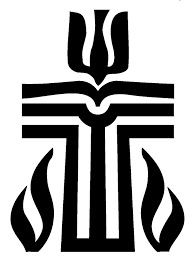 God’s People GatherPlease observe prayerful silence when the prelude begins.WELCOME AND OPENING PRAYERPRELUDE    “He”    Jack RichardsLIGHTING OF THE CHRIST CANDLE   We Praise the Lord*CALL TO WORSHIP     (Psalm 100)L: Shout for joy to the Lord, all the earth. Worship the Lord with gladness; come before Him with joyful songs.P: Know that the Lord is God. It is He Who made us, and we are His; we are His people, the sheep of His pasture.L: Enter his gates with thanksgiving and His courts with praise; give thanks to Him and praise His name.P: For the Lord is good, and His love endures forever;            His faithfulness continues through all generations.*Hymn of Praise:  (red)  268   “All Hail The Power of Jesus Name”THE CONFESSION OF SIN      Call to ConfessionPrayer of Confession: Holy and merciful God, in Your presence we confess our sinfulness, our shortcomings, and our offenses against You.  You alone know how often we have sinned in wandering from Your ways, in wasting Your gifts, in forgetting Your love. Have mercy on us, O Lord, for we are ashamed and sorry for all we have done that is contrary to Your will for us.  Forgive our sins, and help us live in Your light and walk in Your ways, for the sake of Jesus Christ our Savior, Amen.(Silent Confession)Assurance of Pardon*Response of Praise:  579 “Gloria Patri”Passing the PeaceL:  The peace of the Lord Jesus Christ be with you.P:  And also with you.Hear God’s Word                                                                                                                                                              CHILDREN’S LESSON   PRAYER FOR ILLUMINATIONSPECIAL MUSIC   “Held” and “Give Me Jesus”   Asjah SavageSCRIPTURE READING:  Genesis 20:1-7   (pg. 18/26)Leader: This is the word of the Lord!   People: Thanks be to God!SERMON       What's your weakness?      Rev. Hunter Konkle*Hymn of Response:  (red)  263   “Come Thou Fount”  *AFFIRMATION OF FAITH     (from Ephesians 4)We are to live a life worthy of the calling which we have received. So let us be completely humble and gentle and patient, bearing with one another in love, making every effort to keep the unity of the Spirit through the bond of peace. There is one body and one Spirit—just as we were called to one hope when we were called—one Lord, one faith, one baptism; one God and Father of all, Who is over all and through all and      in all.The Disciples Give ThanksTHE PRESENTATION OF TITHES AND OFFERINGSOffertory    “All of These”    Hunter & Emily Konkle*Doxology: 592  “Praise God, from Whom All Blessings Flow”*Prayer of DedicationTHE SHARING OF JOYS & CONCERNS   Ellen DunklebergerPRAYERS OF THE PEOPLE   The Lord’s Prayer (pg. 16)We Go Forth To ServeANNOUNCEMENTS*Hymn of Sending:  (red)  259   “For the Beauty of the Earth”*CHARGE AND BENEDICTION                 POSTLUDE    “Onward, Christian Soldiers”   Arthur Sullivan*Please stand, if ableWorship Leaders   Guest Pastor:  Rev. Hunter KonkleGreeters:  Galen & Ellen DunklebergerUshers:  T. Dunkleberger, D. Weiser, C. Weiser, T. DoughertyLiturgist:  Dave ShimmelOrganist:  Debbie Keller       Choir Director:  Amy PeckThis Week at MPCSunday, June 24th  9:30am  Worship Service (S)Punch on the PorchNoon-6:00pm  Building Use (FH)Monday, June 25th    (Food Pantry/Shep. of the Sts. Delivery)10:15-Noon  Yoga (FH)Tuesday, June 26th   (bulletin announcements due)Wednesday, June 27th   4:00pm  Flower Show Set-upThursday, June 28th 9:00am-6:00pm  Flower Show6:15pm-8:15pm  AA Meeting (FH)Friday, June 29th Office Closed10:15-Noon  Yoga (FH)Saturday, June 30th Sunday, July 1st  Communion9:30am  Worship Service (S)Punch on the PorchLast Week’s Attendance - 119Pastor’s Office (570) 368-4747   montourpastor@verizon.netChurch Office: Mon-Thur 9:00-noon  (570) 368-1595E-mail:  montourpc@gmail.com  Website: www.montourpres.orgUshers & Greeters for July 1st and July 8th    Greeters: Doris Schild & Ruth ReigleUshers: D. Konkle, F. Konkle, B. Shimp, J. ShimpAnnouncements for the week of June 24, 2018Welcome to the Montoursville Presbyterian ChurchVisitors: Please complete a Visitor Card found in the pew rack and place it in the offering plate.  If you are looking for a church home or membership, please see the Pastor, an Usher, or call the office.To assist with your worship experience, we offer:Personal hearing devices – please see an UsherPew cushions – stored above the coat racks in the NarthexLarge print hymnals – in the NarthexHandicap/family restroom – off the far end of Fellowship HallWorship bags for children – in a basket in the NarthexNursery care for children ages up to 5 years oldStaff:  Deb Rupert, Dorothy Casella and Gaetan CasellaNext Sunday, we celebrate the Sacrament of the Lord’s Supper.  If you know of anyone homebound or not able to attend and would like to receive communion, please see the pastor or call the office.Volunteer Opportunity: Stewardship Committee is looking for volunteers to spruce up the Memorial Prayer Garden. If you know the difference between a weed and a cultivated plant or flower, you are a prime candidate to apply your skill! The spring showers have produced much growth and greenery but some of it has to go. Please feel free to stop by the garden at your convenience and put your talent to use by giving the garden its intended look. Help is needed throughout the spring and summer to keep the garden looking its best. Thanks!Punch on the Porch: The Summer sign-up sheet is on the bulletin board.  Members and organizations are encouraged to volunteer to provide a simple treat.  Punch on the Porch is an opportunity to visit with members of our church family in an informal setting and also to see members who might worship at a different time on Sunday morning. Note:  David will be out of the office June 25th to June 28th.        Veterans:  The Sun-Gazette has published two hard-cover books featuring stories and pictures of local veterans.  They are going to publish a third book and are looking for veterans of any war who would like to be in it.  They will set up an appointment and come to your home to interview you and take a picture.  They also can use your own pictures of your service.  There is no cost to you.     If interested, call Sylvia or Dean Haney   (570-368-1641)Haiti Mission Trip:  Mike Cillo is going to Haiti with the Espwa Foundation team in 2 weeks. We build relationships, empower Haitians, and share the love of Christ. His goal is to raise funds for Pastor Benjamin’s Evangelism Ministry.  He is asking for financial support and prayers from his church family. Thank you!Vacation Bible School Krislund Day CampWho:  You and your friends entering grades 1-9What:  A fun filled, faith filled, day camp for children and young adults.  Lunch and snacks are included!When:  July 23rd to July 27th 9am-5pm Campers will travel to Krislund Camp for an overnight stay July 26th – 27th Where:  Montoursville Presbyterian ChurchSpace is limited!  Registration is preferred.  Please visit the church website (www.montourpres.org) or call the church office (570) 368-1595 for registration forms.Krislund Summer Camp 2018The first week of camp starts June 10th for 2nd through 12th graders.  The price for the base camp (5 days) is $395. The Deacons will pay $200 of the cost for any camper from MPC that would like to attend. Siblings receive a $25 discount. Check out the brochure on the bulletin board for a listing of all the camps available.  Bring a friend who has never been to Krislund and they will receive a 50% discount.  The website for more information is www.krislund.org.  If you have any questions, please see Lana Dougherty or give her a call at 570-368-2290.Prayer ListIllness, recovery and support:  Bill Armstrong, Tom Bailey, Harriett Bernier, Doug Bird, Sandie Bradley, Nancy Butler, Howard Campbell, Mary Christie, Mike & Brady Cillo, Larry Cosentine, Marge Danley, Eric Dawnkaski, Diane Damaska, Larry Emery, Ellie English, Danny Fagnano, Karla Figlo and family, Janine Fisher, Bob Folmar, Jeff  Fowler, Tim Garman,  Ryder Getchis, David Haas, Trista Hackenberg, Kara Mowery Herr, Robin Cain Holtzman, Tom Hoy, Kathleen Keller, Liese Kimble, Rob Kline, Gary Koons, Myra Kovalak, Marcy Kremser, Natalie Mathias, Anthony & Trent Mazzullo, Patty McGinniss, Clayton Merrill, Doris Messersmith, Jim Mexdorf, Joe Mifsud, David & Hester Miller, Eva Moser, Alex Moyer, Don Nibert, Kathleen O’Brien, Wayne Packard, Peason family, Amy Peck, Colin Prael, Lindsay Robert, Olivia Rogers, Steve Rush,  Roberta Shadle, Bob & Doris Shandry, Shirley Shaner, Bob & Judy Shimp, Arlene Skelston, Jim Swan, Michele Terpolilli, Dawn Thompson, Tom Ulmer, Carol Wagner, Stella Walmer, Virginia Wentzler, Whittington family, Cheri Will, Chris Williams,  Glen & Marieva WilliamsJoys:  Sophie Smith’s birthday, Ellen Dunkleberger’s birthday. Brittany Wheeland & Joel Love’s wedding.  Hannah Shimmel is a Krisland Counselor, Alex Moyer is healing well. Amy Peck and Zackari Moore’s engagementAnniversaries: Bill & Doris Messersmith 58 years, Donna & Neil Bixler 18 years, Dick & Bev Mathias 60 years, Don & Faye Konkle 59 years, Brady & Lisa Cillo 12 years, David & Wendy Smith 26 years, Lisa & Steve Horn 40 yearsThanks: From Dave Shimmel for cards and prayers. Military:  Duane (DJ) Burleigh, Ryan Burns, Joe Cardone,                 Maj. Brady Cillo, Jessie Confer, Capt. Calvin Farrell, Maj. Laurie Fontaine, Caleb Frantz, Julia Glosek, Ben Hepburn, Ethan Jones,       Dani Kline, Sgt. J. Patrick Lawracy, Specialist Eric Littlefield, Jeremy Loveland, David McCollin, Marissa Patterson, Paul Wenner, Jason Yurek, All military families       Others:  Nthemba Church (Sister church in Africa), Ministries of MPC, Peace in the World, Camp Krislund, school shooting victims’ families and friends. 